Krystle PenaCOMD 4900Internship Midterm11.8.17	Have you ever heard the saying, it’s not what you know but who you know”? Well it’s a rather tired out expression that has been told to me during my undergrad studies. Networking becomes more crucial for designers being that it’s a career that is competitive and it’s where you can enjoy being creative while being rewarded with competitive pay. I never really gave importance to the saying and just had it lingering behind my mind until now. I had to gain the confidence to attend a networking event all on my own. On November 8th, 2017 I attended a networking event called Breakpoints: Designing for good (& profit) and it was hosted by Managed by Q.	This event consisted of a well-organized panel of five successful speakers.Those speakers were Daniel Burka (Design partner at GV), Linda Joy (Product Designer at Quartet Health), Kara Yeomans (Senior Product Designer at Maven Clinic), JT White (Director of design at Managed by Q) and Farah Assir (Head of Design at Meetup). They were asked by the host, what is designing for good and how do they create social impact as an output of high growth in their companies. Among many answers, all speakers commonly expressed how important a mission driven company is when it comes to making social changes. Kara Yeomans from Maven clinic is a great example. She expressed how the mission of her company is to help women with more health resources and give them a comfortable environment where they can build a close relationship with their doctors even through video chat. They make health care “more human and more enjoyable”. She also stated her designs in the medical field give her satisfaction because she “spends the day doing something positive out of all the negative things in the world”.  	After the host asks all his questions, the audience got a chance to asks some questions to the panel and receive some answers. I was too nervous to ask any questions in front of everyone so I waiting after the Q & A was done and the network session of the day began. I had already prepared some questions along with some notes based on what the speakers stated during the beginning of the event. The host then stated it was time to mingle and it was a pleasure to host the event. I had my mind set on speaking to Farah Assir and Kara Yeomans being that I had researched those speakers and their company’s prior. 	When I gained the courage to approach these speakers I realized it wasn’t as simple as I thought. There was a crowd of other people surrounding each speaker who all had experience in the design field either in agencies, startups and some freelancers. I decided to approach the crowds surrounding Kara Yeomans and be a part of the conversation. I listened to what others had to say and when I had the chance I asked Kara about what made her decided to design for a medical agency rather than an agency that works with major brands. She responded that she did start in a small agency but when Trump became president this medical company reached out to her with a position and she felt like it was perfect timing to participate in a mission based company who wants to help provide medical benefits in a time where medical benefits where becoming scarcer. I also asked about what she stated during the Q & A session, which was “everyone has to understand the importance of design in a company even the non-designers”. I had shared a personal experience on being offered a freelance gig but the client wanting it only done his way and not wanting to understand the process. She had told me some clients are not worth stressing over, clients are best to work for when there is a mutual understanding. You have to know when a project is worth working on along with its benefits.	I also approached Farrah Assir from Meet up and I had shared my thoughts on what she had stated during the Q & A. I also applauded her for her statement on how in her company “everyone has to understand the product and work as a team, every idea counts”. Not many companies ask newer employees their thoughts on a big decision nor take it into consideration. We spoke about other topics as well and I shared who I was and what I plan to do in design. I took the moment to ask for an internship opportunity and she had gave me her direct twitter account and told me to tweet her for more information on an internship. I decided to talk to a couple of people who also came as an audience and the more I spoke to them the more I realized I was the only undergrad senior there. Twenty minutes prior to the event ending I decided to get my things together and head out but on my way to get my things I was stopped my three designers who introduced themselves to me and told me they had overheard my conversations with the panelist and wanted to applaud me for coming to the event. They were interested in what I do and who I was which was a surprise for me. I had asked them a bit about themselves and to my surprise they were not in the field but all in a design agency called Smackk located in Brooklyn. We exchanged business cards and I had also asked for an internship opportunity. I was given their personal emails and they told me they had open summer internship positions they can help me with. 	Overall for my first network event I felt proud of myself for handing it so well on my own. This was out of my comfort zone but from that I met amazing people and a chance for an internship opportunity in design companies.                 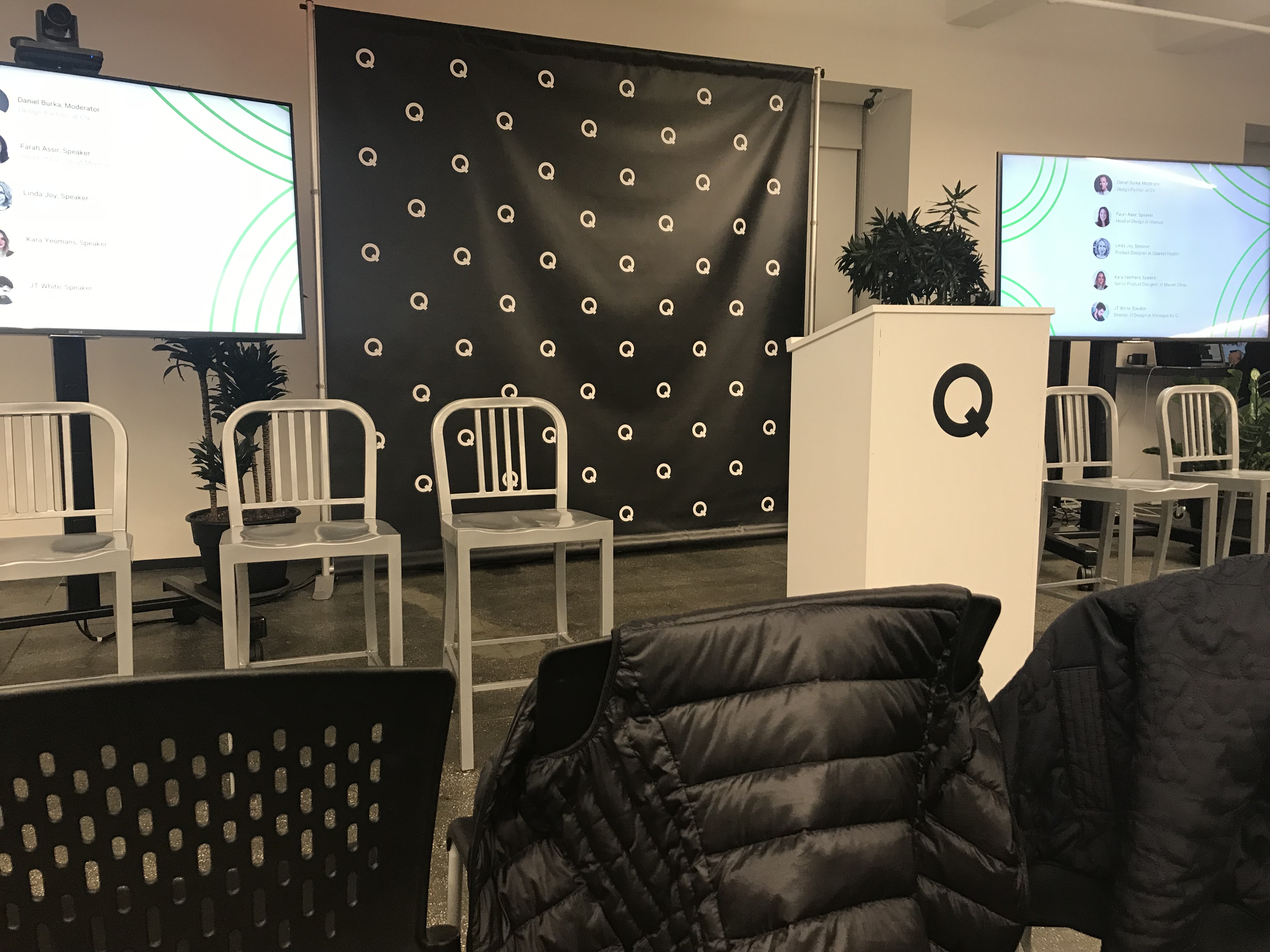 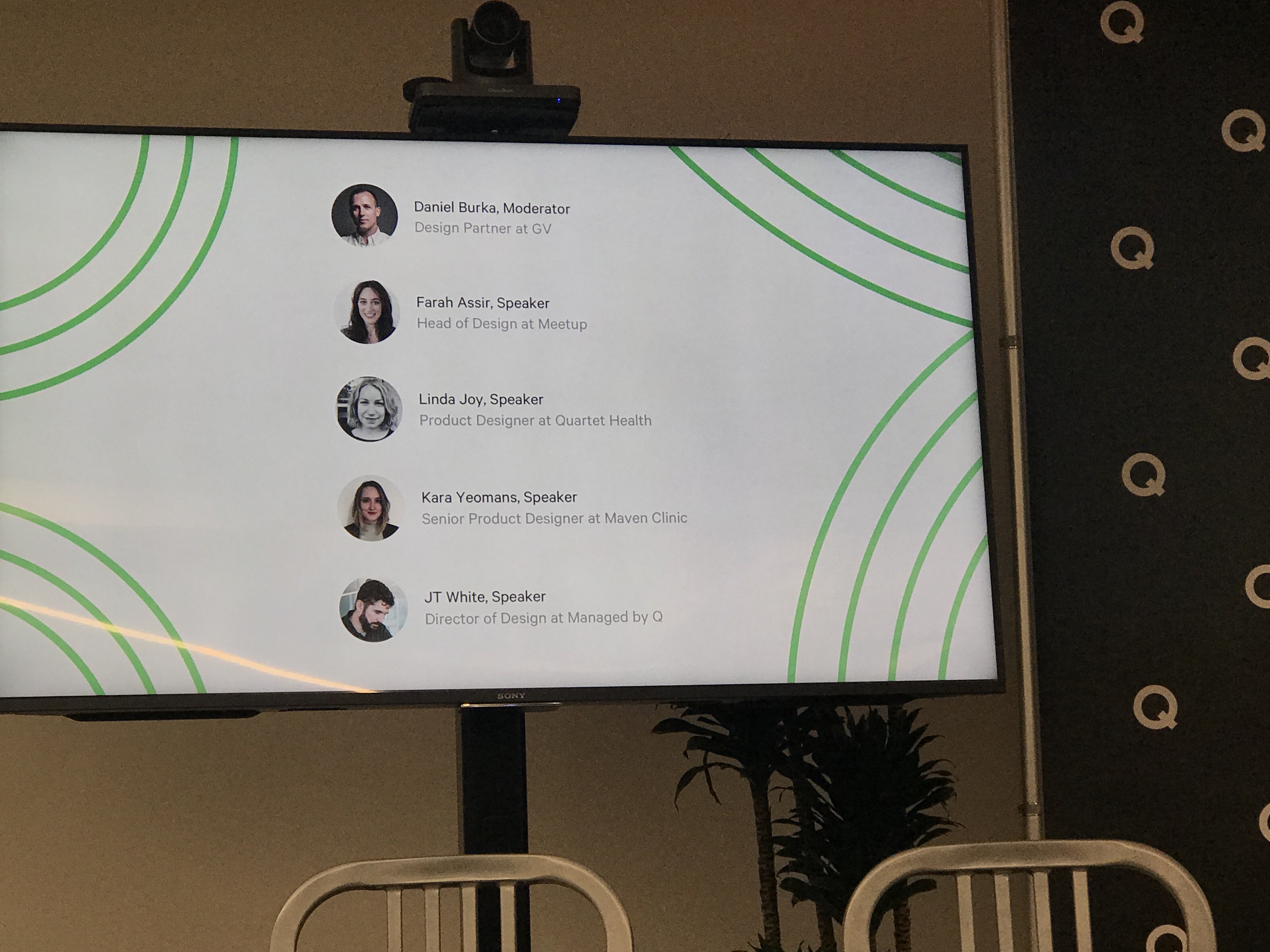 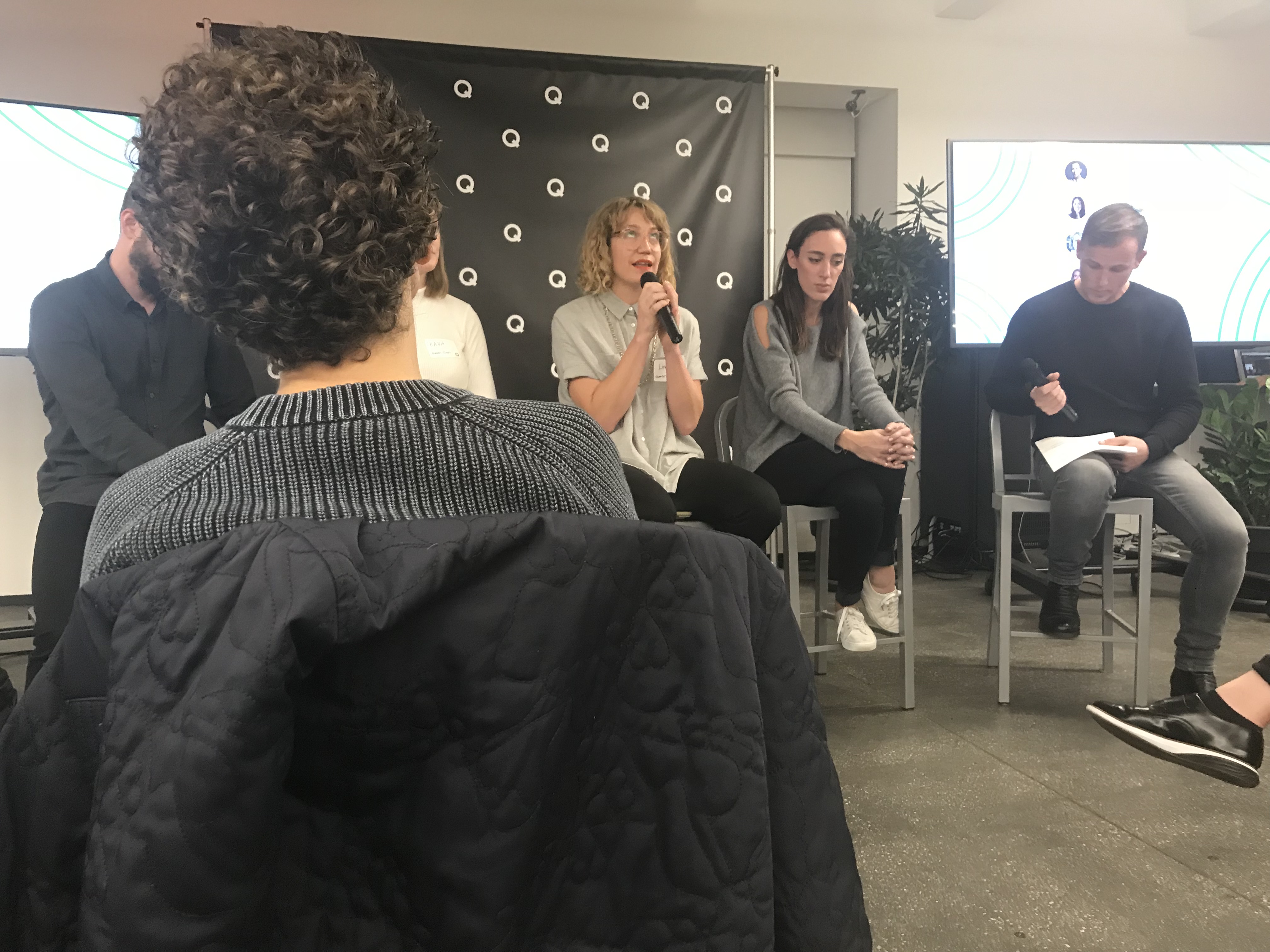 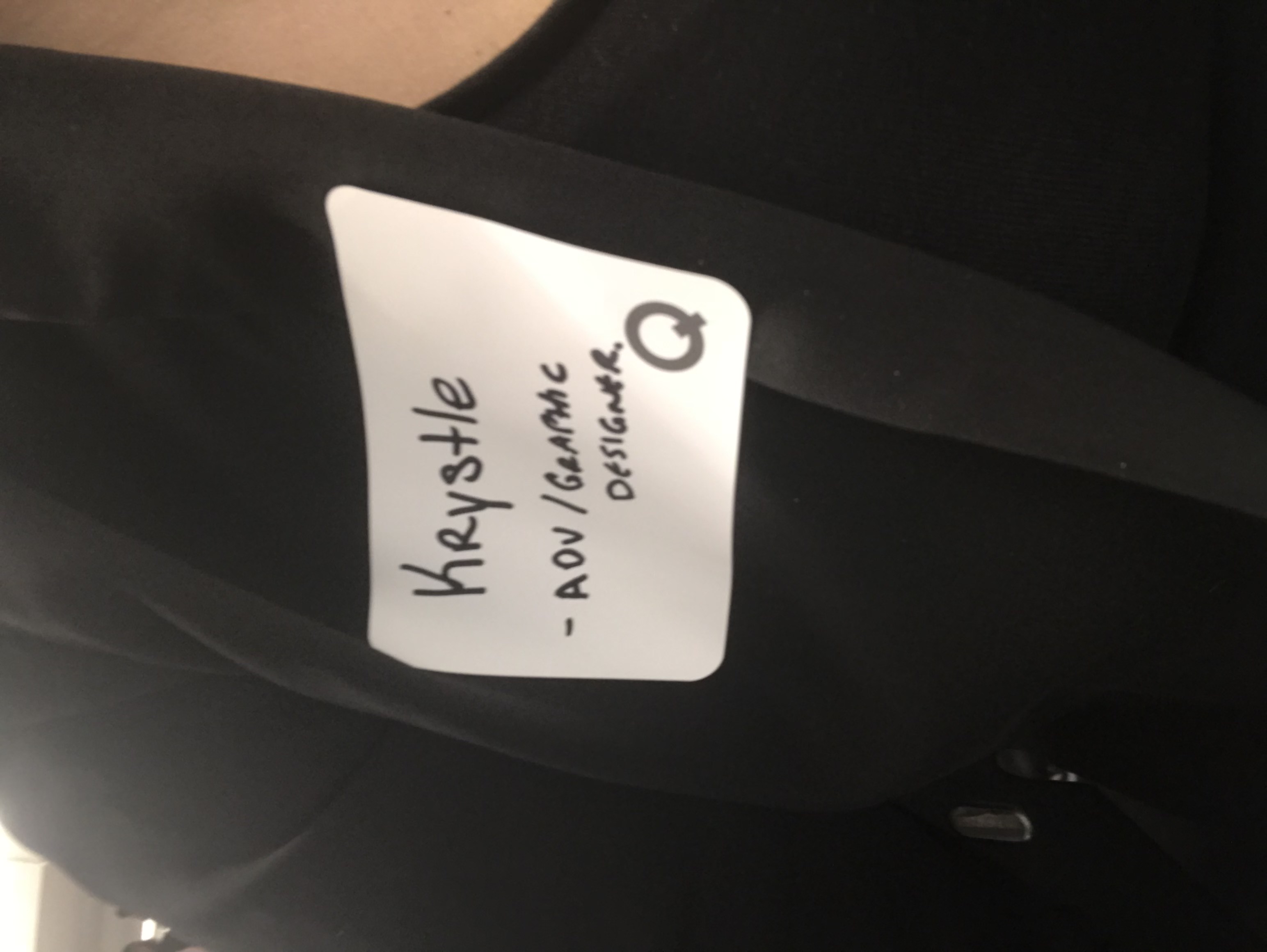 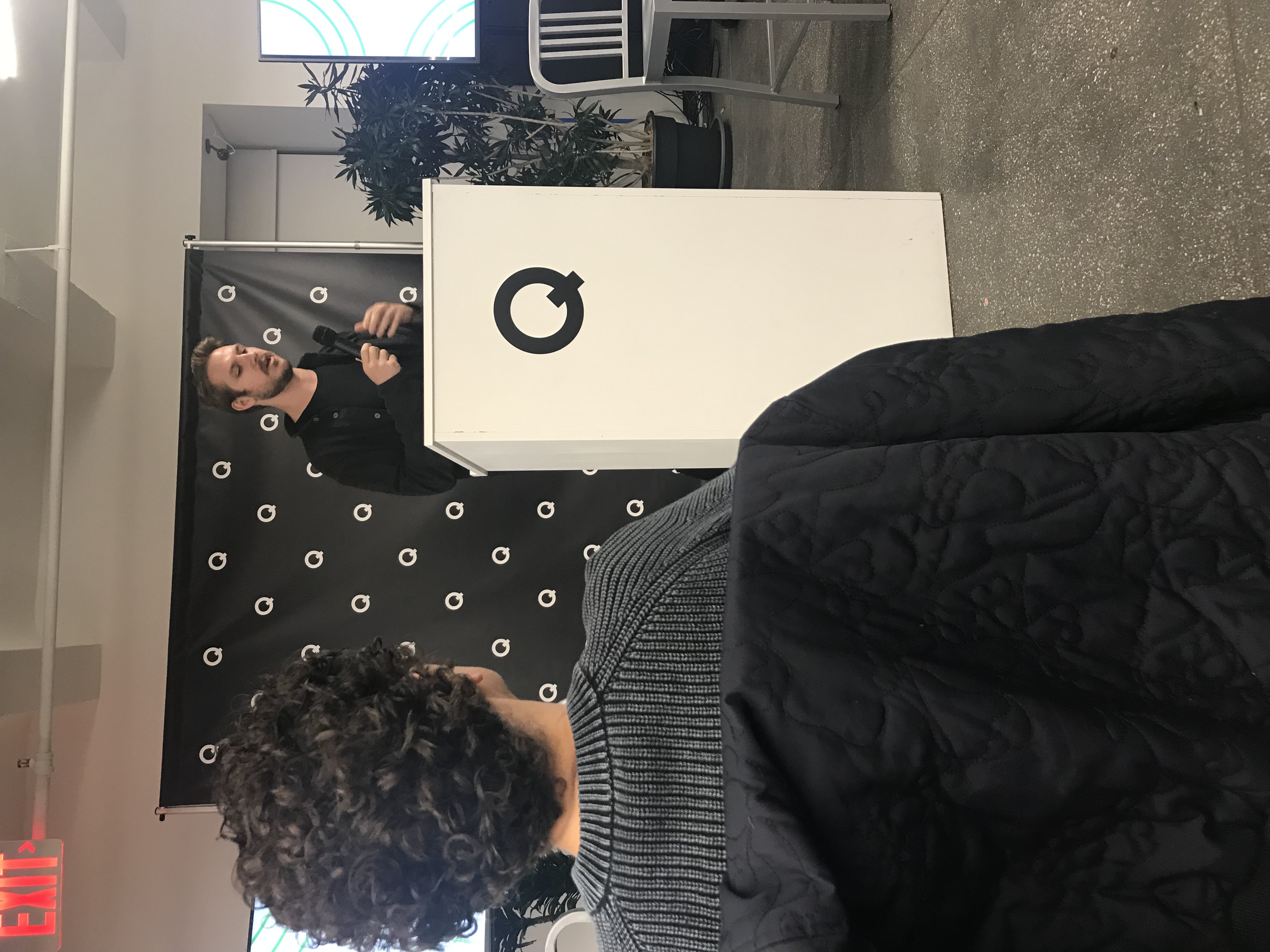 